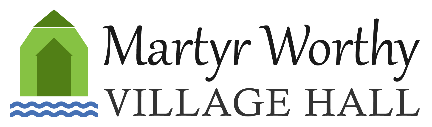 Registered Charity Number – 285072Form revised October 2023Hirer’s NameAddressAddressAddressEmailTelephoneMobilePurpose of HireDate(s) of HireHoursFromToHours(Including preparation and clear up)(Including preparation and clear up)(Including preparation and clear up)(Including preparation and clear up)Total HoursHire Charge – per hour££££TOTAL HIRE CHARGE££££Security Deposit (if any)I confirm that I am over the age of 25 and will be in attendance or will ensure that my authorised representative will be in attendance during this period of hire.I agree and understand that the agreement between myself and the Management Committee of Martyr Worthy Village Hall (the Committee) for the hire of the Hall will be subject to this Booking Form and the Hall’s Terms and Conditions of Hire, as published /displayed, and any other terms agreed in writing between myself and the CommitteeI confirm that I am over the age of 25 and will be in attendance or will ensure that my authorised representative will be in attendance during this period of hire.I agree and understand that the agreement between myself and the Management Committee of Martyr Worthy Village Hall (the Committee) for the hire of the Hall will be subject to this Booking Form and the Hall’s Terms and Conditions of Hire, as published /displayed, and any other terms agreed in writing between myself and the CommitteeI confirm that I am over the age of 25 and will be in attendance or will ensure that my authorised representative will be in attendance during this period of hire.I agree and understand that the agreement between myself and the Management Committee of Martyr Worthy Village Hall (the Committee) for the hire of the Hall will be subject to this Booking Form and the Hall’s Terms and Conditions of Hire, as published /displayed, and any other terms agreed in writing between myself and the CommitteeI confirm that I am over the age of 25 and will be in attendance or will ensure that my authorised representative will be in attendance during this period of hire.I agree and understand that the agreement between myself and the Management Committee of Martyr Worthy Village Hall (the Committee) for the hire of the Hall will be subject to this Booking Form and the Hall’s Terms and Conditions of Hire, as published /displayed, and any other terms agreed in writing between myself and the CommitteeI confirm that I am over the age of 25 and will be in attendance or will ensure that my authorised representative will be in attendance during this period of hire.I agree and understand that the agreement between myself and the Management Committee of Martyr Worthy Village Hall (the Committee) for the hire of the Hall will be subject to this Booking Form and the Hall’s Terms and Conditions of Hire, as published /displayed, and any other terms agreed in writing between myself and the CommitteeSigned (Hirer)DatePlease return the completed, signed and dated form to the Booking Secretary on – martyrworthyvillagehall@gmail.comPlease return the completed, signed and dated form to the Booking Secretary on – martyrworthyvillagehall@gmail.comPlease return the completed, signed and dated form to the Booking Secretary on – martyrworthyvillagehall@gmail.comPlease return the completed, signed and dated form to the Booking Secretary on – martyrworthyvillagehall@gmail.comPlease return the completed, signed and dated form to the Booking Secretary on – martyrworthyvillagehall@gmail.com